Вышла мышка как-то раз (ходьба на месте ).Поглядеть, который час (показывать на часы).Раз, два, три, четыре (приседания вправо - влево).Мышки дернули за гири (прыжок с хлопком над головой).Вдруг раздался страшный звон (присели, качаем головой).Убежали мышки вон (разбегаемся).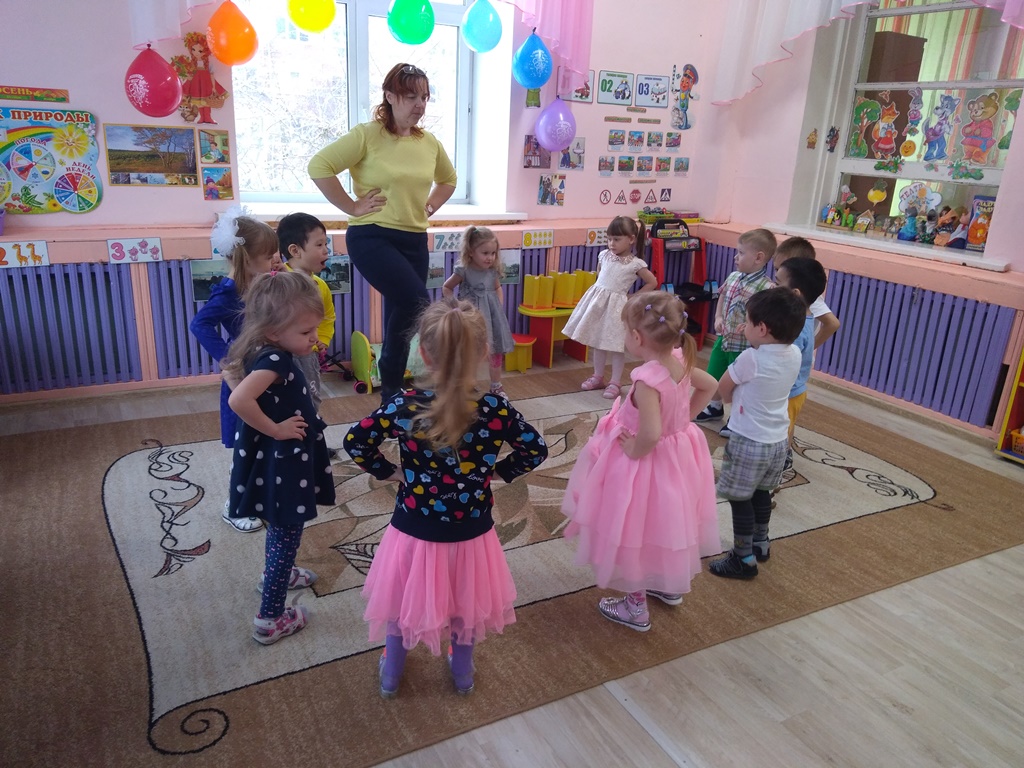 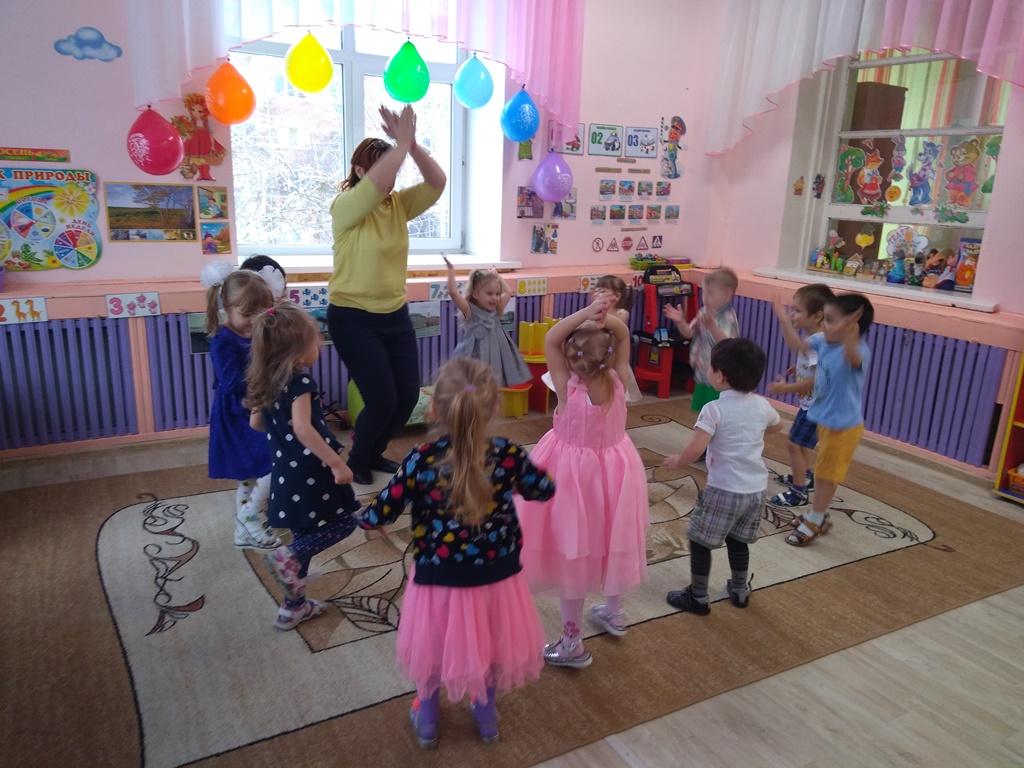 